Al Dirigente ScolasticoISTITUTO COMPRENSIVOSELVAZZANO 2Il/la sottoscritto/a  __________________________________________________________________________,  cognome e nome   Docente		   Infanzia		          Primaria		                 Secondaria I grado   DSGA		 Assistente Amministrativo	        Collaboratore scolasticoin servizio  con   contratto  a   tempo  ___________________________________________________________                                                                                                            indeterminato/determinatoCOMUNICA LA PROPRIA DISPONIBILITA’ad assumere:  per la prima volta:anche per il corrente A.S.  L’INCARICO DICollaboratore del DirigenteFunzione strumentale nell’area:HDSA e BESstranieriOrientamentoInnovazione tecnologicaSito webReferente di plessoReferente sicurezza plesso Referente laboratorio informatica di plessoReferente biblioteca di plessoAssistenza informatica internaReferente registro in lineComponente Gruppo AutovalutazioneAltro (da proporre a cura del sottoscrittore)_____________________________________________A tal finedichiara:□	di essere disponibile a frequentare specifiche iniziative di formazione□	di essere disponibile a permanere nella scuola per tutta la durata dell’incarico□	di aver partecipato alle seguenti iniziative di formazione:_________________________________________________________________________________________________________________________________________________________________________________________________________________________________________□	di aver svolto i seguenti incarichi:_______________________________________________________________________________________________________________________________________________________________________________________________________________________________________□	di aver realizzato i seguenti progetti:____________________________________________________________________________________________________________________________________________________________________________________________________________________________________________□	di possedere i seguenti titoli e competenze coerenti con l’incarico da assumere:________________________________________________________________________________________________________________________________________________________________________________________________________________________________________Data _____________	____________		                 Firma __________________________________ 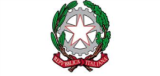 ISTITUTO COMPRENSIVOSELVAZZANO 2MODELLO DISPONIBILITA’ INCARICODOCENTIATA